EDITAL Nº 04/2019.1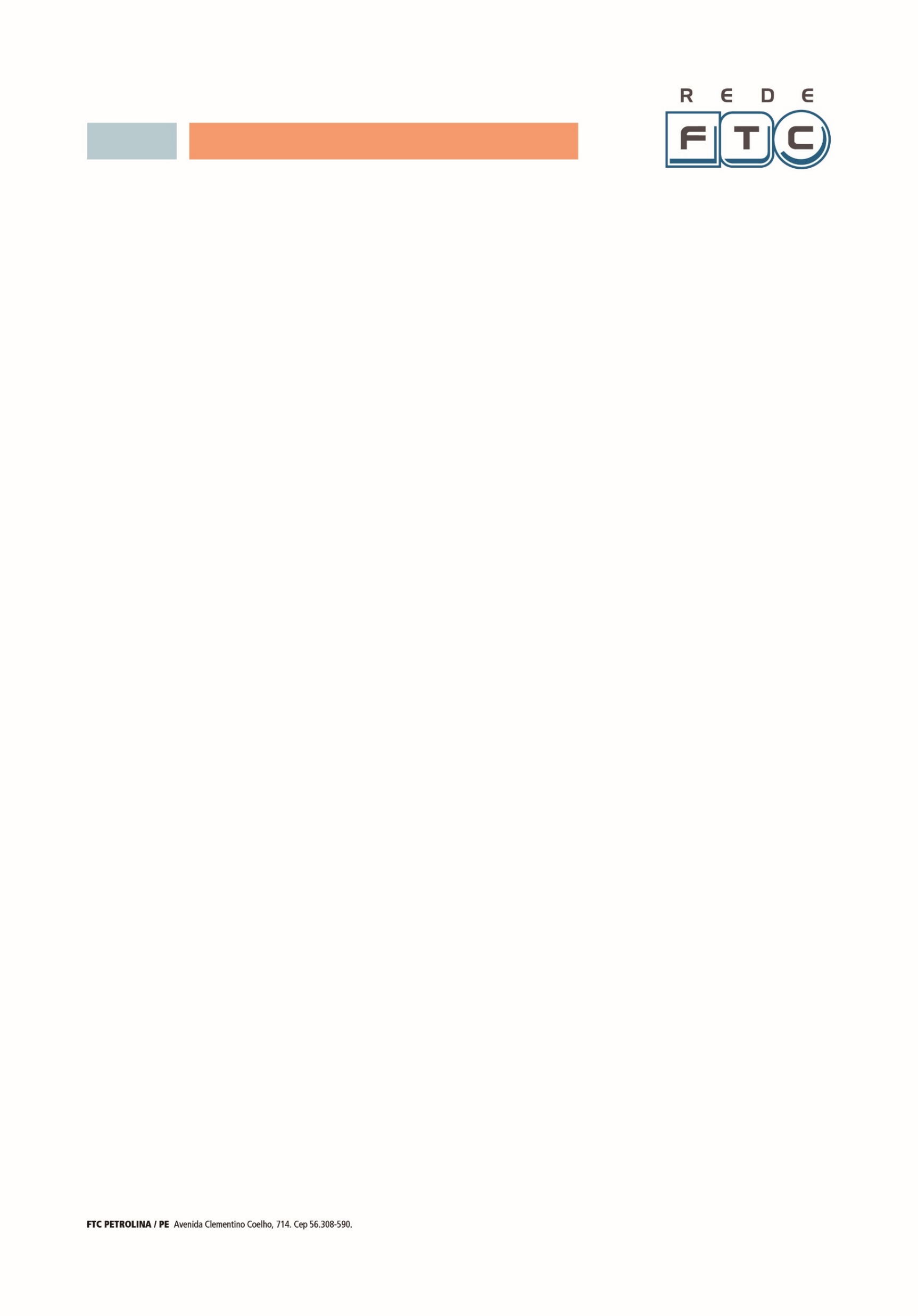 FACULDADE DE TECNOLOGIA E CIÊNCIASUNIDADE: PETROLINA/PE.PROCESSO SELETIVO PARA CONTRATAÇÃO DE DOCENTES PARA O CURSO DE BACHARELADO EM DIREITOA Faculdade de Tecnologia e Ciências – FTC divulga processo seletivo para docente e cadastro de reserva da categoria: Professor (a), Professor (a) Adjunto e Professor (a) Associado para o curso do bacharelado em Direito.VAGASAs ofertas de vagas de curso visam a composição do quadro docente da Faculdade de Tecnologia e Ciências – FTC da unidade de Petrolina e está discriminada no anexo II.As ofertas poderão ser alteradas e/ou modificadas em qualquer etapa do processo seletivo, sem comunicação prévia a critério da Faculdade de Tecnologia e Ciências – FTC. O Professores Assistente, Professor Adjunto e Professor Associado, podem ter o número de turmas variado conforme oscilação natural no quantitativo de turmas de um período para o outro e de acordo com o número de alunos inscritos no curso/disciplina.INSCRIÇÕESO período de inscrição será de 09/01/2019 a 15/01/2019. As inscrições deverão ser realizadas através do preenchimento do formulário de inscrição (anexo I) devidamente assinado, envio da lista dos documentos (item 7) digitalizados para  o e-mail selecaoftc2019@gmail.com.Quando da inscrição, o candidato deverá inserir no título do email o seu nome e a disciplina que aspira concorrer.Ao candidato será atribuída total responsabilidade pelo correto preenchimento do formulário de inscrição acima informado, bem como o envio dos documentos de forma digitalizada dentro do prazo mencionado acima.As inscrições serão gratuitas.Só será admitida uma única inscrição pra uma única disciplina.ETAPAS DO PROCESSO SELETIVO O processo seletivo compreenderá as seguintes etapas:INSCRIÇÃO E TRIAGEM CURRICULARA triagem curricular para cargo docente será realizada pelo Coordenador do curso demandante e levará em consideração os seguintes critérios: titulação, disponibilidade de horários, experiência profissional, perfil das vagas (anexo II);Serão considerados aptos apenas os candidatos portadores de pós–graduação lato ou stricto sensu;O resultado da avaliação será expresso na escala de notas de 0 (zero) a 10 (dez), considerado classificado cada candidato que alcançar nota igual ou superior a 5,0 (cinco), sendo classificatória a nota da prova de títulos.O resultado da análise curricular para o cargo de docente será divulgado nos murais das IES e no site www.ftc.br. Os candidatos aprovados para a segunda etapa receberão um comunicado direto até o dia 17/01/2019 pelo coordenador do curso através do email e/ou telefone informados na ficha de inscrição.O tema da aula acontecerá através de sorteio (Item 5), de acordo com a disciplina escolhida pelo candidato dentre os tópicos apresentados e obtidos a partir dos conteúdos programáticos disponibilizados no Anexo III.No momento da convocação para a segunda etapa para todos os cargos, serão informados: data, local e horários de realização da prova didática e entrevista.PROVA DIDÁTICA E ENTREVISTA (DOCENTE)A prova didática e entrevista terá duração mínima de 20 min. e máxima de 30 min.O candidato deverá disponibilizar para a banca 03 cópias do plano de aula com:Objetivo da aulaConteúdoMetodologia Referências BibliográficasNa prova didática, o candidato será avaliado por:Capacidade de comunicação expositiva e precisa do tema;Atualização e domínio do conhecimento teórico e prático referentes ao tema;Domínio dos aspectos didáticos aplicáveis à situação de aprendizagem;Utilização e adequação dos recursos disponíveis.O candidato deverá se apresentar à Comissão Organizadora com, no mínimo, 20 min. de antecedência.Será fornecido por parte da FTC pincel, apagador e projetor multimídia para a exposição da aula didática.4. DOCUMENTAÇÃO4.1 Diplomas obtidos no exterior deverão estar revalidados em instituição brasileira credenciada; 4.2 A documentação apresentada para a comissão de seleção não será devolvida.                         5. CRONOGRAMA PREVISTO DO PROCESSO SELETIVO6. DA CONVOCAÇÃOA eventual convocação dos candidatos aprovados para a admissão atenderá ao prazo de até 01 (um) ano após a divulgação do resultado final, restando claro que a participação no processo seletivo não geral direito adquirido à contratação pela instituição;Na hipótese de convocação para a contratação do candidato, o não comparecimento nos dias designados, sem aviso formal ao setor de seleção, acarretará a eliminação do candidato;Na hipótese de convocação para a contratação do candidato, a não apresentação de TODOS OS         DOCUMENTOS ORIGINAIS E PROCEDIMENTOS indicados no item 7 poderá acarretar a        eliminação do  candidato;Os casos omissos serão decididos pela comissão Organizadora.DOCUMENTOS E PROCEDIMENTOS PARA ADMISSÃOCópia do comprovante de escolaridade (Diploma de Graduação, Especialização, Mestrado/ Doutorado);Cópia da CTPS; Cópia da Carteira de Identidade; Cópia do CPF – Cadastro de Pessoas FísicasCópia do Título de eleitor; Duas fotos 3X4; Atestado de idoneidade moral firmado por 03 (três) professores universitários ou por autoridade judicial;Cópia do comprovante de residência;Cópia do PIS PASEP;Cópia do Certificado de Reservista;Cópia da Certidão de nascimento/ Casamento ou União Estável;Cópia do cartão do bancoCurriculum LattesDeclaração de Experiência em docência (Ensino Superior)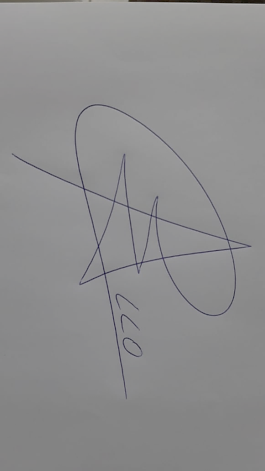 _____________________________________Andrei MelloDiretor FTC Unidade Juazeiro /PetrolinaPetrolina, 9 de janeiro de 2019.ANEXO I DO EDITAL Nº 04/2019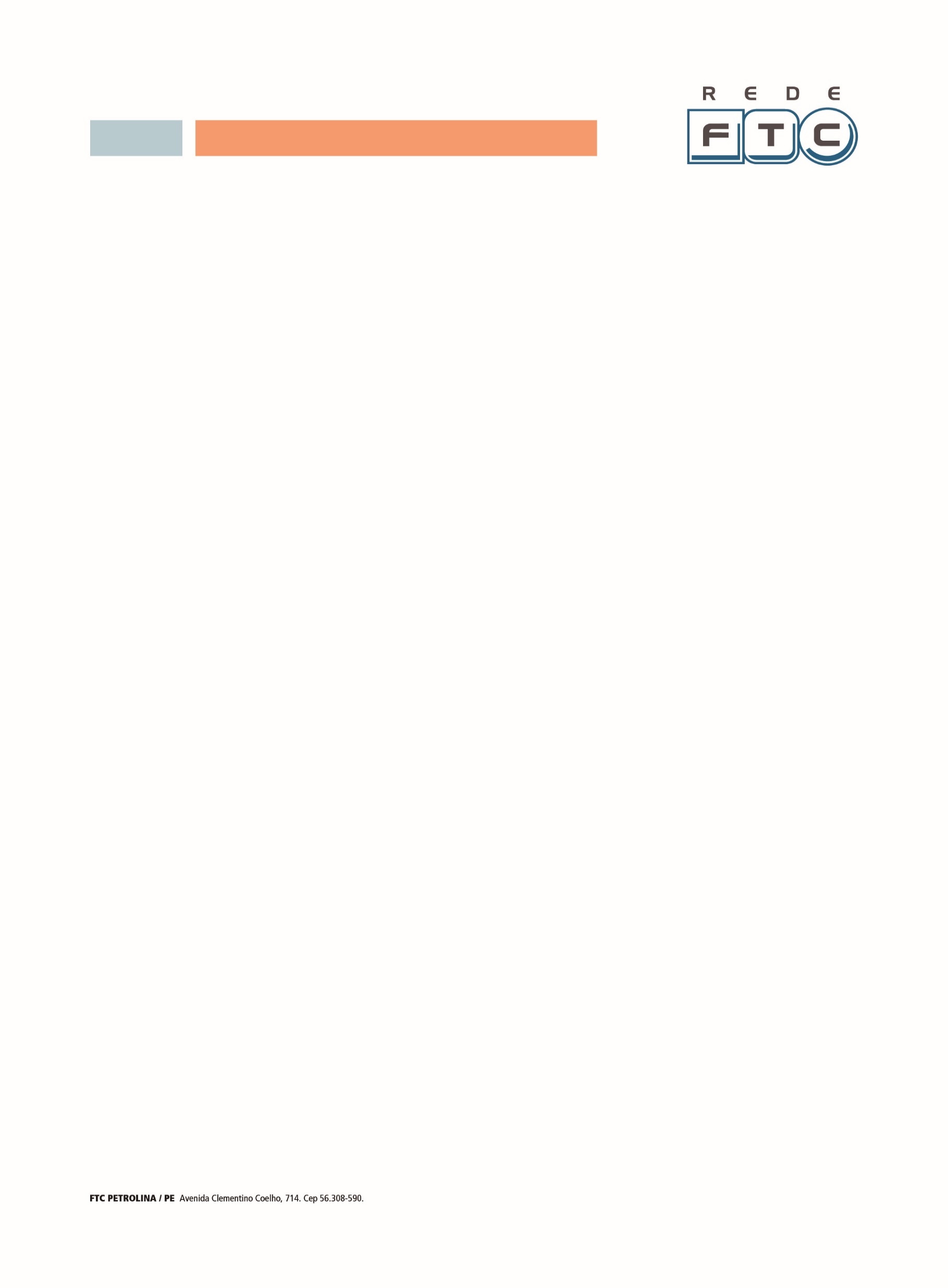 FICHA DE INSCRIÇÃOProcesso Seletivo Para Formação de Docentes e de Cadastro de Reserva dos Cursos de GraduaçãoDADOS PESSOAIS: Nome do Candidato (a):  ____________________________________________________________________Sexo:  F (     )    M (     )    Data de Nascimento:  _____/_____/______   CPF: __________________________RG: ______________________   Órgão Emissor/UF: ____________     Data Emissão: _____/_____/_______Endereço: _______________________________________________ Bairro: __________________________ Cidade/UF: ______________________ Telefone residencial: (__) ________________    Telefone celular: (__) _______________________ E-mail: ______________________________________________________Titulação:      (       )  Graduação     (       )  Especialização   (       )   Mestrado  (       ) DoutoradoÁrea de conhecimento:  ______________________ Curso que está concorrendo:_______________________    Disciplinas: 1 ____________________________________ 2 ______________________________________                    3 ____________________________________ 4 ______________________________________INFORMAÇÕES ADICIONAIS: A Inscrição no processo seletivo implica, desde logo, a tácita aceitação pelo candidato (a), o conhecimento e disponibilidade para ministrar aulas no período noturno e/ou diurno nos horários estabelecidos pela coordenação do curso.DECLARAÇÃO DE CIÊNCIA DO CANDIDATODeclaro que estou plenamente ciente e de acordo:que as informações prestadas na documentação exigida para efetivação dessa inscrição são verdadeiras com os dados referentes a este processo seletivo da FTC Juazeiro/Petrolina e com as normas que o regem, disciplinadas no Edital publicado; que a minha inscrição, ora pleiteada, está sujeita a indeferimento em caso de  descumprimento do constante no edital supracitado.Data: ____/____/______                             _____________________________________________                                                                                        Assinatura do (a) candidato (a)Para uso da Instituição:  Protocolo Nº     ______________       (      ) Deferido       (      ) Indeferido     ________________________                                                                                                                                          Ass. Avaliador-------------------------------------------------------------------------------------------------------------------Processo Seletivo Para Formação de Docentes e de Cadastro de Reserva do curso do Bacharelado em Direito – FTC Petrolina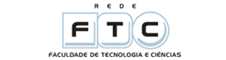 ANEXO II DO EDITAL Nº 03/2019PERFIL DAS VAGAS DOCENTES_____________________________________Andrei MelloDiretor FTC Unidade Juazeiro /PetrolinaPetrolina, 9 de janeiro de 2019Processo Seletivo Para Formação de Docentes e de Cadastro de Reserva do curso do Bacharelado em Direito – FTC PetrolinaANEXO III DO EDITAL Nº 04/2019TÓPICOS PARA SORTEIO DA AULA DIDÁTICAProcesso Seletivo Para Formação de Docentes e de Cadastro de Reserva do curso do Bacharelado em Direito – FTC PetrolinaANEXO IV DO EDITAL Nº 04/2019EMENTAS E REFERÊNCIAS DAS DISCIPLINAS:_____________________________________Andrei MelloDiretor FTC Unidade Juazeiro /PetrolinaPetrolina, 9 de janeiro de 2019DATAEVENTO09/01/19 a 15/01/2019Período de Inscrições16/01/2019Triagem dos candidatos inscritos17/01/2019Divulgação da lista dos classificados e comunicado direto para etapa da prova didática.18/01/2019Recurso contra o indeferimento de inscrições.19/01/2019Resultado dos pedidos de recurso contra o indeferimento de inscrições.21/01/2019SORTEIO PRESENCIAL COM OS CANDIDATOS:LOCAL: Unidade FTC PetrolinaCURSO: Direito.HORÁRIO: 14h ás 18 horas.23/01 a 24/01/2019Realização da Prova Didática e Entrevista25/01/2019Divulgação da lista dos aprovados Até dia 26/01/2019Contato com os candidatos e agendamento para o processo de admissãoCOLEGIADONº vagasDISCIPLINAFORMAÇÃO EXIGIDACARGA HORÁRIA1EconomiaBacharelado em Economia ou Administração com, no mínimo, especialização em Economia, Administração ou áreas afins.Até 8 horas/aula(matutino e noturno)1Introdução ao Estudo do DireitoBacharelado em direito com, no mínimo, especialização em Direito ou áreas afins.Até 12 horas/aula(matutino e noturno)1Fundamentos da Antropologia e Sociologia JurídicaBacharelado em Direito com, no mínimo, especialização em Direito ou áreas afins.Bacharelado em Antropologia com, no mínimo, especialização em Antropologia ou áreas afins.Bacharelado ou Licenciatura em Sociologia com, no mínimo, especialização em Sociologia ou áreas afins.Até 12 horas/aula(matutino e noturno)1História do DireitoBacharelado em Direito com, no mínimo, especialização em Direito ou áreas afins.Até 8 horas/aula(matutino e noturno)1CriminologiaBacharelado em Direito com, no mínimo, especialização em Direito ou áreas afins.Até 8 horas/aula(matutino e noturno)1Língua Portuguesa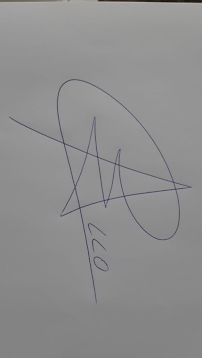 Bacharelado ou Licenciatura em Letras com, no mínimo, especialização em Letras ou áreas afins.Até 12 horas/aula(matutino e noturno)CURSO: DIREITODISCIPLINA: ECONOMIACONTEÚDO PROGRAMÁTICO:Introdução: economia - conceito, objeto.Autonomia e inter-relações da economia.Evolução do pensamento econômico.Sistema econômico em economia de mercado.Produção, população, recursos e metodologia.Circulação de riquezas. Repartição dos produtos. Consumo de riquezas. O produto da atividade econômica.Desenvolvimento econômico.Questões econômicas conjunturais no contexto nacional e internacional.DISCIPLINA: INTRODUÇÃO AO ESTUDO DO DIREITO – IEDCONTEÚDO PROGRAMÁTICO:A Ciência do Direito. Teorias do Direito.Teoria do Ordenamento Jurídico. Teoria da Norma Jurídica.O Fato Jurídico. Os Sujeitos de Direito. A Relação Jurídica.Direito Subjetivo, Direito Objetivo e Direito Potestativo.O Dever Jurídico. O Ilícito. A Sanção Jurídica.Fontes do Direito.Ramos do Direito Público e do Direito Privado.Lei de Introdução às Normas do Direito Brasileiro.DISCIPLINA: FUNDAMENTOS DE ANTROPOLOGIA E SOCIOLOGIA JURÍDICACONTEÚDO PROGRAMÁTICO:As ciências sociais, o seu objeto e campo de pesquisa.As contribuições das ciências sociais para o campo dos estudos jurídicos.Campo social e campo jurídico.Os agentes e instituições do direito como objeto de estudo sociológico e antropológico.O caráter humanístico do direito, seus limites históricos e culturais, seus desafios e responsabilidades sociais atuais.Conceito de Antropologia.Conceito de Cultura e a perspectiva comparativa no estudo da sociedade.Indivíduo, Cultura e Sociedade. Antropologia e Sociologia Jurídica e Dogmática Jurídica: encontros e desencontros.DISCIPLINA: HISTÓRIA DO DIREITOCONTEÚDO PROGRAMÁTICO:Instituições, Historicidade Crítica e Novos Paradigmas.Direito na Antiguidade. Direito Medieval e Dogmática Canônica. Capitalismo Moderno e Ordem Normativa Burguesa.América Pré-Colombiana e Influência Jesuítica no Brasil. Ordenações do Reino.Tradição Legal e Instituições Políticas Nacionais.Repensando as Raízes Culturais Brasileiras.História Crítica das Instituições Jurídicas.DISCIPLINA: CRIMINOLOGIACONTEÚDO PROGRAMÁTICO:Conceito, objeto e método da Criminologia.Teorias penais e teorias criminológicas.Escola clássica. Escola positiva. Escola sociológica.Política criminal.Criminologia crítica.Mídia e criminalidade.DISCIPLINA: LÍNGUA PORTUGUESACONTEÚDO PROGRAMÁTICO:A leitura e sua prática.A comunicação.Estudo das variedades linguísticas com ênfase na norma padrão da língua.Abordagem dos aspectos fono-morfo-sintáticos e semânticos da língua.Elementos essenciais das frases, bem como a articulação com os elementos da sintaxe.CURSO: DIREITODISCIPLINA: ECONOMIACONTEÚDO PROGRAMÁTICO: Introdução: economia - conceito, objeto. Conceitos básicos: fato e fenômeno. Metodologia: os métodos de investigação. Autonomia e inter-relações da economia. Evolução do pensamento econômico. Sistema econômico em economia de mercado. Produção, população, recursos e metodologia. Circulação de riquezas. Repartição dos produtos. Consumo de riquezas. O produto da atividade econômica. Desenvolvimento econômico. Questões econômicas conjunturais no contexto nacional e internacional.REFERÊNCIAS: BIBLIOGRAFIA BÁSICAALMEIDA, L. C. B. Introdução ao direito econômico. São Paulo: Saraiva, 2012.GREMAUD, A. P. et al. Introdução à economia.São Paulo: Atlas, 2007.VICECONTI, P. E. V. Introdução à economia. São Paulo: Saraiva, 2013.BIBLIOGRAFIA COMPLEMENTARCORREIA, A. Hannah Arendt e a modernidade: política, economia e a disputa por uma fronteira. Rio de Janeiro: Forense Universitária, 2014MARQUES, R. M. O Brasil Sob a Nova Ordem. São Paulo: Saraiva, 2010.MATIAS-PEREIRA, J.Curso de Economia Política: - foco na política macroeconômica e nas estruturas de governança.São Paulo: Atlas, 2017.SANTOS, L. M. L. dos. Socioeconomia: Solidariedade, Economia Social e as Organizações em Debate. São Paulo: Atlas, 2014.VASCONCELLOS M. A. S. de. Economia Micro e Macro. São Paulo: Saraiva, 2010.DISCIPLINA: INTRODUÇÃO AO ESTUDO DO DIREITO – IEDCONTEÚDO PROGRAMÁTICO: A Ciência do Direito. Teorias do Direito. Direito e Ciências Afins. Teoria do Ordenamento Jurídico. Teoria da Norma Jurídica. O Fato Jurídico. Os Sujeitos de Direito. A Relação Jurídica. Direito Subjetivo, Direito Objetivo e Direito Potestativo. O Dever Jurídico. O Ilícito. A Sanção Jurídica. Fontes do Direito. Noções sobre os Principais Ramos do Direito Público e do Direito Privado. Lei de Introdução às Normas do Direito BrasileiroREFERÊNCIAS:BIBLIOGRAFIA BÁSICAFERRAZ JUNIOR, T. S. Introdução ao estudo do Direito: técnica, decisão, dominação. São Paulo: Atlas, 2016MASCARO, A. L. Introdução ao Estudo do Direito. Rio de Janeiro: Forense, 2014NADER, Paulo. Introdução ao Estudo do Direito. 14. ed. Rio de Janeiro: Forense, 2017.BIBLIOGRAFIA COMPLEMENTARBRANDÃO, C. SALDANHA, N. FREITAS, R.  História do direito e do pensamento jurídico em perspectiva. São Paulo: Atlas, 2012.FABIANI, E.R. Impasses e aporias do direito contemporâneo: estudos em homenagem a José Eduardo Faria. São Paulo: Saraiva, 2011.GOFFREDO, T. J. Palavras do amigo aos estudantes de Direito.São Paulo: Saraiva, 2014.JHERING, R. von. A luta pelo direito. Rio de Janeiro : Forense, 2017REALE, M. Nova fase do direito moderno. São Paulo: Saraiva, 2010.Disciplina: FUNDAMENTOS DE ANTROPOLOGIA E SOCIOLOGIA JURÍDICACONTEÚDO PROGRAMÁTICO: As ciências sociais, o seu objeto e campo de pesquisa. As contribuições das ciências sociais para o campo dos estudos jurídicos. Campo social e campo jurídico. Os agentes e instituições do direito como objeto de estudo sociológico e antropológico. O caráter humanístico do direito, seus limites históricos e culturais, seus desafios e responsabilidades sociais atuais. Conceito de Antropologia. Conceito de Cultura e a perspectiva comparativa no estudo da sociedade. Indivíduo, Cultura e Sociedade. Antropologia e Sociologia Jurídica e Dogmática Jurídica: encontros e desencontros.REFERÊNCIAS:BIBLIOGRAFIA BÁSICAASSIS, O. Q.KÜMPEL, V. F. Manual de antropologia jurídica. São Paulo: Saraiva, 2011.DIAS, R. Sociologia do direito: a abordagem do fenômeno jurídico como fato social. São Paulo: Atlas, 2014.ROCHA, J. M. de S. Antropologia jurídica: geral e do Brasil – para uma filosofia antropológica do direito. Rio de Janeiro: Forense, 2015.BIBLIOGRAFIA COMPLEMENTARCARNIO, H. G. Direito e Antropologia: reflexões sobre a origem do Direito a partir de Kelsen e Nietzsche. São Paulo: Saraiva, 2013.CORREIA, J. G. V. Sociologia dos direitos sociais: escassez, justiça e legitimidade. São Paulo: Saraiva, 2014.DIAS, R. Sociologia do direito: a abordagem do fenômeno jurídico como fato social. São Paulo: Atlas, 2014.GIL, A. C. Sociologia geral. São Paulo: Atlas, 2011.MARCONI, M. de A.PRESOTTO, Z. M. N. Antropologia: uma introduç̧ão. São Paulo: Atlas, 2013.ROCHA, J. M. de S. Sociologia geral e jurídica: fundamentos e fronteiras. Rio de Janeiro: Forense, 2015.DISCIPLINA: HISTÓRIA DO DIREITOCONTEÚDO PROGRAMÁTICO: Instituições, Historicidade Crítica e Novos Paradigmas. Direito na Antiguidade. Direito Medieval e Dogmática Canônica. Capitalismo Moderno e Ordem Normativa Burguesa. América Pré-Colombiana e Influência Jesuítica no Brasil. Ordenações do Reino. Tradição Legal e Instituições Políticas Nacionais. Repensando as Raízes Culturais Brasileiras. História Crítica das Instituições Jurídicas.REFERÊNCIAS:BIBLIOGRAFIA BÁSICAACCA, T. S. LOPES, J. R. L. QUEIROZ, R. M. R. Curso de história do Direito. São Paulo: Método, 2013.MARCOS, R. F.MATHIAS, C. F. NORONHA, I. História do direito brasileiro. Rio de Janeiro: Forense, 2014.ROCHA, J. M. S. História do direito no Ocidente: Oriente, Grécia, Roma e Ibéricos: antiguidade. Rio de Janeiro: Forense, 2015.BIBLIOGRAFIA COMPLEMENTARBAGNOLI, V. BARBOSA, S. M. OLIVEIRA, C. G. B. Introdução à história do direito. São Paulo: Atlas, 2014.BRANDÃO, C. SALDANHA, Nelson. FREITAS, Ricardo. História do direito e do pensamento jurídico em perspectiva. São Paulo: Atlas, 2012.BROTTON, J. Uma história do mundo em doze mapas. Rio de Janeiro: Jorge Zahar Editor, 2014.SCALQUETTE, R. A. História do direito: perspectivas histórico constitucionais da relação entre estado e religião. São Paulo: Atlas, 2013.DISCIPLINA: CRIMINOLOGIACONTEÚDO PROGRAMÁTICO: Conceito, objeto e método da Criminologia. Teorias penais e teorias criminológicas. Escola clássica. Escola positiva. Escola sociológica. Política criminal. Criminologia crítica. Mídia e criminalidade.REFERÊNCIAS:BIBLIOGRAFIA BÁSICABICUDO, T. V. Por que punir? Teoria geral da pena. São Paulo: Saraiva, 2015.BRANDÃO, C. Teoria jurídica do crime. São Paulo: Atlas, 2015.PENTEADO FILHO, N. S. Manual esquemático de criminologia. São Paulo: Saraiva, 2016.BIBLIOGRAFIA COMPLEMENTARBACILA, C. R. Criminologia e estigmas: um estudo sobre os preconceitos. São Paulo: Atlas, 2015.BONFIM, E. M. No tribunal do júri. Crimes emblemáticos. Grandes julgamentos. São Paulo: Saraiva, 2013.CARVALHO, S. Antimanual de criminologia. São Paulo: Saraiva, 2015.MENDES, S. R. Criminologia feminista: novos paradigmas. São Paulo: Saraiva, 2014SÁ, A. A. Criminologia clínica e execução penal: proposta de um modelo de terceira geração. São Paulo: Saraiva, 2015SANTOS, C. J. Crimes de preconceito e de discriminação. São Paulo: Saraiva, 2010.PASSOS, I. C. F. Poder, normalização e violência: incursões foucaultianas para a atualidade. Belo Horizonte: Autêntica Editora, 2013.DISCIPLINA: LÍNGUA PORTUGUESACONTEÚDO PROGRAMÁTICO: A leitura e sua prática. A comunicação. Estudo das variedades linguísticas com ênfase na norma padrão da língua. Abordagem dos aspectos fono-morfo-sintáticos e semânticos da língua. Elementos essenciais das frases, bem como a articulação com os elementos da sintaxe.REFERÊNCIAS:BIBLIOGRAFIA BÁSICAANDRADE, M., HENRIQUES, A. Língua portuguesa: noções BIBLIOGRAFIA BÁSICAS para cursos superiores. São Paulo: Atlas, 2009.MEDEIROS, J.B. Português instrumental. São Paulo: Atlas, 2013.SILVA, A.; PESSOA, A.C. LIMA, A. Ensino de gramática: reflexões sobre a língua portuguesa na escola. São Paulo: Autêntica, 2012.BIBLIOGRAFIA COMPLEMENTARALMEIDA, A.F.A.; ALMEIDA, V.S. Português básico: gramática, redação, texto. São Paulo: Atlas, 2003.ALVES, A. Língua Portuguesa - Compreensão e Interpretação de Textos - Concursos Enem Vestibulares. São Paulo: Método, 2013.DIDIO, L. Leitura e produção de textos. São Paulo: Atlas, 2013. 4 exemplaresMARTINS, D.S.; ZILBERKNOP, L.S. Português Instrumental: de acordo com as atuais normas da ABNT. São Paulo: Atlas, 2010.TERCIOTTI, S. Português na prática. São Paulo: Saraiva, 2016.